Учебный план образовательной деятельности в МДОУ №328на 2013 – 2014 учебный год.Пояснительная записка к учебному плану 	Учебный план воспитательно-образовательного процесса разработан в соответствии с линиями развития ребенка, выделенных в примерной основной общеобразовательной программе «Детство». Включает в себя совместную деятельность воспитателей с детьми и кружковую работу.Непосредственно образовательная деятельность (НОД) в дошкольном учреждении начинается с 900 часов. Продолжительность НОД:в младшей группе (дети от 2 до 3 лет) - 10 минут;во 2-й младшей группе (дети от 3 до 4 лет) - 15 минут;в средней группе (дети от 4 до 5 лет) - 20 минут;в старшей группе (дети от 5 до 6 лет) - 25 минут;в подготовительной группе (дети от 6 до 7 лет) - 30 минут. В середине времени, отведённого на непрерывную образовательную деятельность проводятся физкультминутки. Перерывы между периодами НОТ – не менее 10 минут. Образовательная деятельность, требующая повышенной познавательной активности и умственного напряжения детей, проводятся в первой половине дня и в дни наиболее высокой работоспособности детей (вторник, среда, четверг).  Для профилактики утомления детей происходит сочетание интеллектуальной и двигательной нагрузки.	В середине учебного года (январе) для воспитанников организуются недельные каникулы, во время которых проходит только совместная деятельность эстетически-оздоровительного цикла, в дни каникул и в летний период проводятся спортивные и подвижные игры, спортивные праздник, экскурсии, а также увеличивается продолжительность прогулок.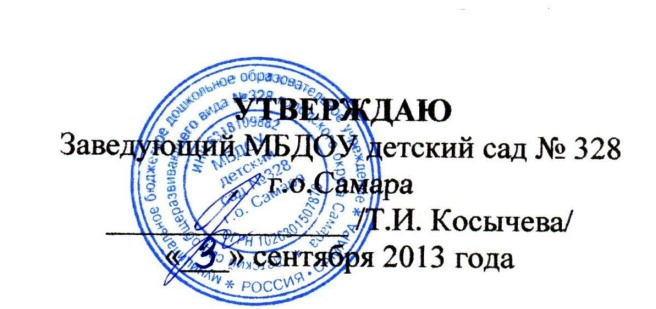 Образовательная деятельностьОбразовательная деятельностьВозраст детейВозраст детейВозраст детейВозраст детейОбразовательная деятельностьОбразовательная деятельность3-4 года4-5 лет5-6 лет6-7 летОбразовательная деятельность, осуществляемая в ходе режимных моментов (в день) (искл. – сон, прием пищи, подготовка  и возвращение  с прогулки)Образовательная деятельность, осуществляемая в ходе режимных моментов (в день) (искл. – сон, прием пищи, подготовка  и возвращение  с прогулки)170200220180Самостоятельная деятельность детей (в день)Самостоятельная деятельность детей (в день)240240240240Взаимодействие с семьями детей по реализации ООП ДО (в день)Взаимодействие с семьями детей по реализации ООП ДО (в день)25202020Обязательная частьОбязательная частьОбязательная частьОбязательная частьОбязательная частьОбязательная частьОбразовательная деятельность, осуществляемая в процессе организации различных видов детской деятельности (игровой, коммуникативной, трудовой, познавательно-исследовательской, продуктивной, музыкально-художественной, чтения) Образовательная деятельность, осуществляемая в процессе организации различных видов детской деятельности (игровой, коммуникативной, трудовой, познавательно-исследовательской, продуктивной, музыкально-художественной, чтения) Образовательная деятельность, осуществляемая в процессе организации различных видов детской деятельности (игровой, коммуникативной, трудовой, познавательно-исследовательской, продуктивной, музыкально-художественной, чтения) Образовательная деятельность, осуществляемая в процессе организации различных видов детской деятельности (игровой, коммуникативной, трудовой, познавательно-исследовательской, продуктивной, музыкально-художественной, чтения) Образовательная деятельность, осуществляемая в процессе организации различных видов детской деятельности (игровой, коммуникативной, трудовой, познавательно-исследовательской, продуктивной, музыкально-художественной, чтения) Образовательная деятельность, осуществляемая в процессе организации различных видов детской деятельности (игровой, коммуникативной, трудовой, познавательно-исследовательской, продуктивной, музыкально-художественной, чтения) Вид деятельностиВарианты интеграции образовательных областей3-4 года4-5 лет5-6 лет6-7 летДвигательнаяФизическая культураКоммуникацияСоциализацияБезопасностьЗдоровьеТрудМузыка453 х 15603 х 20753 х 25903 х 30Познавательно-исследовательскаяКоммуникацияСоциализацияБезопасностьЗдоровьеПознаниеХудожественное творчество302 х 15402 х 20502 х 25903 х 30КоммуникативнаяКоммуникацияСоциализацияЧтение художественной литературыПознание151 х 15201 х 20251 х 25602 х 30Восприятие художественной литературыСоциализацияЧтение художественной литературыПознаниеМузыка151 х 15201 х 20251 х 25301 х 30ПродуктивнаяПознаниеХудожественное творчествоТруд151 х 15402 х 20753 х 25903 х 30Музыкально-художественнаяХудожественное творчествоМузыка Здоровье Коммуникация302 х 15402 х 20502 х 25602 х 30Итого неделя (мин)Итого неделя (мин)150220300420Часть, формируемая участниками образовательного процесса (мин. в неделю)Часть, формируемая участниками образовательного процесса (мин. в неделю)Часть, формируемая участниками образовательного процесса (мин. в неделю)Часть, формируемая участниками образовательного процесса (мин. в неделю)Часть, формируемая участниками образовательного процесса (мин. в неделю)Степ - аэробика2530Кружок по рисованию20Кружок «Умелые ручки»15Кружок «Волшебные спицы»30Кружок «Приходи сказка»2 х 25Кружок «Арлекина»30Итого неделя (мин)15207590Объем недельной образовательной нагрузки 2 ч 45мин4 часа6 ч 15 мин8 ч 30 мин